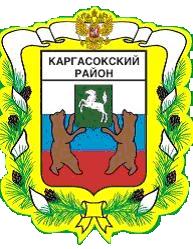 МУНИЦИПАЛЬНОЕ ОБРАЗОВАНИЕ «Каргасокский район»ТОМСКАЯ ОБЛАСТЬАДМИНИСТРАЦИЯ КАРГАСОКСКОГО РАЙОНАВ целях реализации на территории Каргасокского района Федерального закона «О жилищных субсидиях гражданам, выезжающих из районов Крайнего Севера и приравненных к ним местностей» от 25.10.2002  №125-ФЗ, постановления Правительства Российской Федерации от 03.12.2002 № 858 «Об утверждении федеральной целевой программы «Социальное развитие села до 2012 года», постановления  Правительства РФ «Об утверждении правил предоставления молодым семьям субсидий на приобретение жилья в рамках реализации  подпрограммы «Обеспечение жильем молодых семей» федеральной целевой программы «Жилище» на 2002-2010 годы» от 13.05.2006 г. №285, закона Томской области от 19 февраля 2004 года N 30-ОЗ "Об утверждении областной целевой программы "Социальное развитие села Томской области до 2012 года", постановления Администрации Томской области «О реализации на территории Томской области подпрограммы «Обеспечение жильем молодых семей» федеральной целевой программы «Жилище» на 2002-2010 годы от 16.08.2006 года №102а, муниципальной целевой программы «Социальное развитие села до 2012 года», утвержденной решением Думы Каргасокского района от 14.10.2007 № 179  муниципальной целевой программы «Предоставление молодым семьям государственной поддержки на приобретение (строительство) жилья на территории Каргасокского района на 2006 – 2010 годы», утвержденной решением Думы Каргасокского района от 13.12.2006 № 160 ПОСТАНОВЛЯЮ:Утвердить Положение о комиссии по реализации  целевых программ на территории Каргасокского района согласно приложению № 1.Утвердить состав комиссии по реализации  целевых программ на территории Каргасокского района согласно Приложению № 2.Признать утратившим силу постановление Главы Каргасокского района от 12.09.2007 № 141 «О реализации подпрограмм федеральной целевой программы «Жилище» и муниципальных целевых программ, действующих на территории Каргасокского района».Контроль за выполнением настоящего постановления возложить на заместителя Главы Каргасокского района Ащеулова А.П..Утверждено ПостановлениемАдминистрации Каргасокского районаот 13.07.2010 № 110Приложение № 1ПОЛОЖЕНИЕО КОМИССИИ ПО РЕАЛИЗАЦИИ ЦЕЛЕВЫХ ПРОГРАММ НА ТЕРРИТОРИИ КАРГАСОКСКОГО РАЙОНА 1. ОБЩИЕ ПОЛОЖЕНИЯ1. Комиссия по реализации  целевых программ на территории Каргасокского района (далее - Комиссия) является постоянно действующим органом Администрации Каргасокского района, созданным с целью признания граждан нуждающимися в улучшении жилищных условий в рамках подпрограммы «Обеспечение жильем молодых семей» ФЦП «Жилище» и целевой программы «Социальное развитие села до 2012 года», а также постановки на учет и формирования списков граждан, претендующих на участие в целевой программе «Социальное развитие села до 2012 года», подпрограмме «Обеспечение жильем молодых семей» федеральной целевой программы «Жилище» на 2002-2010 годы, Федерального Закона «О жилищных субсидиях гражданам, выезжающим из районов Крайнего Севера и приравненных к ним местностей» от 25.10.2002 года №125-ФЗ, в рамках полномочий муниципального образования «Каргасокский район».2. Комиссия является коллегиальным органом и формируется из представителей Администрации Каргасокского района.3. Состав комиссии утверждается Постановлением Администрации Каргасокского района.4. В своей деятельности комиссия руководствуется:- Жилищным кодексом Российской Федерации;- Постановлением Правительства Российской Федерации от 03.12.2002 N 858 «Об утверждении федеральной целевой программы "Социальное развитие села до 2012 года", - Постановлением  Правительства РФ «Об утверждении правил предоставления молодым семьям субсидий на приобретение жилья в рамках реализации  подпрограммы  «Обеспечение жильем молодых семей» федеральной целевой программы «Жилище» на 2002-2010 годы» от 13.05.2006 г. № 285;- Законом Томской области от 19 февраля 2004 года N 30-ОЗ "Об утверждении областной целевой программы "Социальное развитие села Томской области до 2012 года";- Постановлением Администрации Томской области «О реализации на территории Томской области подпрограммы «Обеспечение жильем молодых семей» федеральной целевой программы «Жилище» на 2002-2010 годы от 16.08.2006 года №102а;- постановлением Администрации Томской области от 18.06.2009 № 106а «О мерах по улучшению жилищных условий граждан, проживающих в сельской местности на территории Томской области»; - постановлениями и распоряжениями Правительства Российской Федерации, постановлениями и распоряжениями Администрации Томской области, иными нормативными актами Томской области, нормативными актами органов местного самоуправления;-нормативными актами органов местного самоуправления сельских поселений об установлении учетной нормы жилой площади; - настоящим Положением и собственными решениями.2. ЗАДАЧИ И ФУНКЦИИ КОМИССИИ5.Основными задачами Комиссии являются:- определение нуждаемости граждан, в том числе молодых семей и молодых специалистов, проживающих в Каргасокском районе в улучшении жилищных условий с целью предоставления им возможности участия в целевой программе «Социальное развитие села до 2012 года»;- определение нуждаемости молодых семей, проживающих в Каргасокском районе в улучшении жилищных условий с целью предоставления им возможности участия в подпрограмме «Обеспечение жильем молодых семей» федеральной целевой программы «Жилище» на 2002-2010 годы;- признание молодых семей участниками подпрограммы «Обеспечение жильем молодых семей» федеральной целевой программы Жилище» на 2002-2010 годы;- рассмотрение документов, поданных гражданами на участие в подпрограмме «Выполнение государственных обязательств по обеспечению жильем категорий граждан, установленных Федеральным Законодательством»  ФЦП «Жилище» на 2002 – 2010 годы  на предмет их соответствия требованиям условиям программы;- формирование и утверждение списков граждан, семей для участия в соответствующих программах;         - контроль за соблюдением законодательства в рамках реализации  указанных целевых программ на территории Каргасокского района.6.Для выполнения возложенных задач Комиссия выполняет следующие функции:        - рассматривает документы граждан, претендующих на участие в программах (заявителей), реализуемых на территории муниципального образования;- запрашивает и получает от граждан, претендующих на участие в программах, реализуемых на территории Каргасокского района, информацию и документы, в соответствии с утвержденным порядком реализации программ;         - принимает решение о признании (непризнании) граждан нуждающимися в улучшении жилищных условий по основаниям, установленным ст. 51, 53 Жилищного Кодекса Российской Федерации и в соответствии с учетной нормой жилой площади, установленной на территории  муниципального образования по месту жительства граждан. Данное решение оформляется протоколом за подписью председателя и членов комиссии. Перечень документов для признания граждан нуждающимися в улучшении жилищных условий указан в приложениях 1 и 2 к настоящему Положению о комиссии  по реализации  целевых программ  на территории Каргасокского района; -  принимает решение о постановке на учет  граждан, нуждающихся в улучшении жилищных условий; - принимает решение об исключении граждан из списков нуждающихся в улучшении жилищных условий; - принимает решение о признании (непризнании) молодых семей участниками подпрограммы «Обеспечение жильем молодых семей» федеральной целевой программы Жилище» на 2002-2010 годы;- принимает решение о включении заявителей в список граждан, молодых семей и молодых специалистов, изъявивших желание улучшить жилищные условия с использованием социальных выплат в рамках   целевой программы «Социальное развитие села до 2012 года»;- принимает решение о включении заявителей в списки граждан имеющих право на субсидии, выезжающих из районов Крайнего Севера и приравненных к ним местностей;        - принимает решение об исключении граждан из списков граждан имеющих право на субсидии, выезжающих из районов Крайнего Севера и приравненных к ним местностей.3. ПОРЯДОК РАБОТЫ КОМИССИИ          7. Заседания комиссии проводятся по мере необходимости, но не реже одного раза в месяц, и являются правомочными при наличии не менее половины ее членов.          8.  Решения по рассматриваемым вопросам принимаются простым большинством голосов.          9. Члены комиссии при необходимости имеют право выезда на место проживания заявителя, с целью проверки жилищных условий для принятия решения о постановке заявителя на учет или об отказе в постановке заявителя на учет.         10. Комиссия вправе запросить у органов местного самоуправления по месту жительства граждан-заявителей информацию, подтверждающую достоверность представленных ими сведений.           11.На заседание комиссии в случае необходимости могут быть приглашены граждане или молодые семьи, подавшие документы на участие в мероприятиях программы.        12.Вопросы рассматриваются в порядке внесения предложений.         13.Протоколы заседания комиссии, выписки из протоколов заседаний комиссии являются официальными документами и могут быть направлены в адрес заявителей, в органы государственной власти и в органы местного самоуправления.         14. Решения комиссии могут быть обжалованы в судебном порядке в соответствии с действующим законодательством.4. РУКОВОДСТВО КОМИССИЕЙ        15. Руководит деятельностью и ведет заседания комиссии председатель, а в его отсутствие - заместитель председателя комиссии.16. Председатель комиссии:- осуществляет руководство работой комиссии;- созывает заседания комиссии;- несет ответственность за все принимаемые комиссией решения.17. В состав комиссии входит 3 ответственных секретаря:Первый секретарь отвечает за реализацию целевой программы «Социальное развитие села до 2012 года».Второй секретарь отвечает за реализацию подпрограммы «Обеспечение жильем молодых семей» федеральной целевой программы «Жилище» на 2002-2010 годы .Третий секретарь отвечает за реализацию Федерального Закона «О жилищных субсидиях гражданам, выезжающим из районов Крайнего Севера и приравненных к ним местностей» от 25.10.2002 года №125-ФЗ.17.1.Ответственный секретарь комиссии, отвечающий за реализацию целевой программы «Социальное развитие села до 2012 года»:- осуществляет прием документов;- формирует и представляет на заседание комиссии дела с документами граждан, проживающих в сельской местности;- ведет протокол заседаний комиссии по вопросам признания нуждающимися граждан претендующих на участие в целевой программе «Социальное развитие села до 2012 года»;- информирует заявителей о решениях, принятых комиссией;- ведет учет и формирует списки граждан, нуждающихся в улучшении жилищных условий, претендующих на участие в   целевой программе  «Социальное развитие села до 2012 года»;- предоставляет информацию  о реализации программ в вышестоящие инстанции;- составляет и направляет отчеты по реализации программы в соответствии с условиями программы и соглашения о реализации программы.17.2. Ответственный секретарь комиссии, отвечающий за реализацию подпрограммы «Обеспечение жильем молодых семей» федеральной целевой программы «Жилище» на 2002-2010 годы:- осуществляет прием документов;- формирует и представляет на заседание комиссии дела с документами молодых семей, проживающих в Каргасокском районе;- ведет протокол заседаний комиссии по вопросам признания нуждающимися молодых семей, претендующих на участие в подпрограмме «Обеспечение жильем молодых семей» федеральной целевой программы «Жилище» на 2002-2010 годы и признанию молодых семей участниками подпрограммы;- информирует заявителей о решениях, принятых комиссией;- ведет учет и формирует списки молодых семей, нуждающихся в улучшении жилищных условий, претендующих на участие в подпрограмме «Обеспечение жильем молодых семей» федеральной целевой программы «Жилище» на 2002-2010 годы, списки  молодых семей- участников подпрограммы;- предоставляет информацию в рамках реализации программ в уполномоченные государственные органы;- составляет и направляет отчеты по реализации программ в соответствии с условиями программ и соглашений о реализации программ.17.3. Секретарь комиссии, отвечающий за реализацию Федерального Закона «О жилищных субсидиях гражданам, выезжающим из районов Крайнего Севера и приравненных к ним местностей» от 25.10.2002 года №125-ФЗ:- осуществляет прием документов;- формирует и представляет на заседание комиссии дела с документами граждан, имеющих право на получение жилищных субсидий;- ведет протокол заседаний комиссии;- информирует заявителей о решениях, принятых комиссией;- ведет учет и формирует списки граждан, имеющих право на получение субсидий, и граждан, изъявивших желание получить сертификат в планируемом году;- предоставляет информацию в рамках реализации программ в уполномоченные государственные органы;- составляет и направляет отчеты по реализации программ в соответствии с условиями программ и соглашений о реализации программ.5. ОБЯЗАННОСТИ ЧЛЕНОВ КОМИССИИ         21. Члены комиссии рассматривают правильность оформления  и достоверность представленных гражданами документов.          22. Члены комиссии обязаны присутствовать на ее заседаниях, выездах и принимать участие в ее работе.         23. Члены комиссии вправе вносить предложения и замечания по повестке дня, по порядку рассмотрения и существу обсуждаемых вопросов.Приложение 1к Положению о комиссии по реализации целевых программ на территории Каргасокского районаВ комиссию по реализации целевых программ на территории Каргасокского районаот _________________________________                                                                                                                                 (Ф.И.О. заявителя)__________________________________                                                                              номер телефонаЗАЯВЛЕНИЕПрошу рассмотреть мои документы на комиссии по реализации целевых программ на территории Каргасокского района для признания  нуждающимися в улучшении жилищных условий с целью последующего  включения в состав участников целевой программы "Социальное  развитие  села до 2012 года":супруг _______________________________________________________________                        (Ф.И.О., дата рождения)паспорт: серия _________________________________ N ___________, выданный______________________________ "___" ________ _____ г., проживает по адресу_____________________________________________________________________;супруга ______________________________________________________________                        (Ф.И.О., дата рождения)паспорт: серия _________________________________ N ___________, выданный___________________________ "___" ________ _____ г., проживает по адресу_____________________________________________________________________;дети: ________________________________________________________________,                        (Ф.И.О., дата рождения)свидетельство о  рождении (паспорт для ребенка, достигшего 14 лет)                      (ненужное вычеркнуть)серия ___________________________ N __________, выданное(ый) _________________________________________________________ "____" _________ _____ г.,проживает по адресу _______________________________________________________________________________________________________________________дети: ________________________________________________________________;                        (Ф.И.О., дата рождения)свидетельство о  рождении (паспорт для ребенка, достигшего 14 лет)                       (ненужное вычеркнуть)серия _______________________N ________, выданное(ый) ____________________________________________________________________________________________________________________________________ "____" __________ _____ г.,проживает по адресу ________________________________________________________________________________________________________________________.С условиями участия в мероприятиях целевой программы  "Социальное развитие села до 2012 года" ознакомлен(ны) и обязуюсь (обязуемся) их выполнять:1) _____________________________ ___________ ____________________;    (Ф.И.О. совершеннолетнего                    (подпись)         (дата)          члена семьи)2) _____________________________ ___________ ____________________;    (Ф.И.О. совершеннолетнего                     (подпись)         (дата)          члена семьи)К заявлению прилагаются следующие документы:Всего ___________ документов.Заявление и прилагаемые к нему согласно перечню документы приняты."____" ___________ 201_ г.______________________   _________________   _____________________   (должность лица,                                          (подпись )                  (расшифровка подписи) принявшего заявление)Утвержден постановлениемАдминистрации Каргасокского района от 13.07.2010 г. № 110Приложение №2СОСТАВ КОМИССИИпо реализации целевых программна территории Каргасокского районаАщеулов А.П.      –  заместитель Главы Каргасокского района, председатель комиссии;Бухарин Н.И.        –  заместитель Главы Каргасокского района, заместитель председателя                                   комиссии; Клинова А.А. - ведущий специалист отдела экономики и социального развития Администрации Каргасокского района, секретарь комиссии, ответственный за реализацию: подпрограммы «Обеспечение жильем молодых семей» федеральной целевой программы «Жилище» на 2011-2015 годы», долгосрочной целевой программы «Обеспечение жильем молодых семей в Томской области на 2011-2015 годы», долгосрочной муниципальной целевой программы «Обеспечение жильем молодых семей в Каргасокском районе на 2011-2015 годыШевченко В.В.     -  ведущий специалист отдела экономики и социального развития                                   Администрации Каргасокского района, секретарь комиссии,                                  ответственный за  реализацию целевой программы «Социальное                                  развитие села до 2012 года»  Голещихина Т.А.  – ведущий специалист по социальной работе Администрации                                    Каргасокского района, секретарь комиссии, ответственный за                                    реализацию  Федерального Закона от 25.10.2002 года №125-ФЗ «О                                    жилищных сусидиях гражданам, выезжающим из районов Крайнего                                    Севера и приравненных к ним местностей» Члены комиссии:Протазов В.А.      – председатель Думы Каргасокского района;Андрейчук Т.В.    – начальник Управления финансов Администрации Каргасокского                                   района;Рублева В.А.         – начальник отдела экономики и социального развития Администрации                                   Каргасокского района;Тимохин В.В.        – начальник отдела по правовой и кадровой работе Администрации                                   Каргасокского районаПОСТАНОВЛЕНИЕ(С изм.от 10.05.2012 № 73)ПОСТАНОВЛЕНИЕ(С изм.от 10.05.2012 № 73)ПОСТАНОВЛЕНИЕ(С изм.от 10.05.2012 № 73)13.07.2010№ 110  с. Каргасокс. КаргасокО реализации целевых программ, действующих на территории Каргасокского района, об отмене постановления Главы Каргасокского района от 12.09.2007 № 141 «О реализации подпрограмм федеральной целевой программы «Жилище» и муниципальных целевых программ, действующих на территории Каргасокского района»Глава Каргасокского районаА.М. РожковИсп. Шевченко2-13-54№ п/пНаименование прилагаемых документовКоличество экземпляровОтметка о наличии документа1копии паспортов всех членов семьи2копия свидетельства о заключении брака3копия свидетельства о рождении ребенка (документ, подтверждающий усыновление ребенка) для детей до 14 лет4справка с места жительства о составе семьи или копия выписки домовой книги (с указанием фамилии, имени, отчества, года рождения, степени родства)5справка из организации технической инвентаризации о наличии (отсутствии) в собственности совершеннолетних членов семьи жилого помещения, при изменении фамилии заявителей справки из организации технической инвентаризации о наличии (отсутствии) в собственности на прежнюю фамилию6копии  документов (технический паспорт) из организации технической инвентаризации о размере общей и жилой площади занимаемого жилого помещения7справки из Управления Федеральной регистрационной службы по Томской области о наличии (отсутствии) в собственности всех членов семьи (включая детей) жилого помещения, при изменении фамилии заявителей справки о наличии (отсутствии) в собственности на прежнюю фамилию8копия финансово-лицевого счета с места постоянного проживания9копия решения уполномоченного органа о признании жилого дома (жилого помещения) непригодным для проживания в случае проживания гражданина в жилом помещении, не отвечающем установленным для жилых помещений требованиям (при необходимости)10